Konzept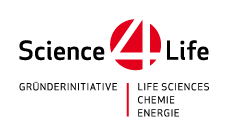 Einreichung Phase 2 - Konzeptphase Bitte sehen Sie dieses Template nicht als (Format-) Vorlage für Ihr Geschäftskonzept, sondern als inhaltliche Hilfestellung. Beachten Sie auch, dass Ihr Konzept die Seitenanzahl von ca. 10 Seiten nicht überschreitet. TitelGeben Sie Ihrem Konzept einen aussagekräftigen Titel.0. Executive SummaryHinweis: Bitte fokussieren Sie sich bei der Executive Summary (ES) der Konzeptphase auf die Punkte Geschäftsidee, Unternehmerteam, Marktanalyse und Finanzierung. Beachten Sie dazu auch die Hinweise in unserem Teilnehmer-Handbuch. Weitere im Handbuch aufgeführte Inhalte (wie z.B. Finanzielle Kennzahlen, Umsatz und Ertragsentwicklung usw.) werden erst für die ES der Businessplanphase relevant.Die ES für die Konzeptphase orientiert sich vom Aufbau generell an einer ES eines Businessplanes. In der Konzeptphase sind Eckpunkte zur  Geschäftsidee, Unternehmerteam, Marktanalyse und Finanzierung wichtig:Gründungsdatum, Unternehmenszweck und Entwicklungsstadium, FinanzierungBeschreibung des Produktes, der Dienstleistung, des Kundennutzens und
      	des zu lösenden ProblemsRealisierte Entwicklungsschritte und erste Erfolge (zukünftige Meilensteine)Realisierte Entwicklungsschritte und erste Erfolge und zukünftige Meilensteine und ZieleSchutz vor NachahmernErgebnisse der Marktanalyse (Größe, Wachstum, Kundensegmente), Marktprognose, 
	MarkttrendsWettbewerber, Wettbewerbsvorteile und Alleinstellungsmerkmale (USP)Absatzstrategie, Markt- und KundenzugangZusammensetzung des Teams und Kompetenzen der Schlüsselpersonen1. Geschäftsidee Ursprung der Geschäftsidee Genereller Kundennutzen der Idee und dadurch gedeckter Bedarf / Problem Einzigartigkeit Ihrer Verkaufsposition (USP) Aktueller Stand der Technik in Ihrem Gebiet Nutzenvorsprung gegenüber Wettbewerbern (Produktvergleichsmatrix) Beschreibung der Innovation des Produkts oder der Dienstleistung Zulassungen, Zertifizierungen, Industriestandards, die erfüllt sein müssen Beschreibung der Kunden für das Produkt oder die Dienstleistung Umsatzmöglichkeiten und Kosten (grobe Übersicht) Schutz vor Nachahmern / Patente, Gebrauchsmuster etc. Zeitplan, Meilensteine1.1 GeschäftsmodellArchitektur der überbetrieblichen WertschöpfungsketteBeschreibung, wie sich mit der Geschäftsidee Geld verdienen lässtVision und Mission1.2 GeschäftssystemDarstellung des Geschäftssystems, detailliert auf das Unternehmen zugeschnittenKernkompetenzen des Unternehmens, Kerngeschäft
1.3 Make-or-Buy und PartnerschaftenNennung der KooperationspartnerEigenerstellung oder Fremdvergabe (»Make or buy«)Vorteile der Zusammenarbeit für Sie und für Ihre Partner2. UnternehmerteamAlle Mitglieder des Unternehmerteams und weitere Schlüsselpersonen (Ausbildung, 
 	Arbeitserfahrung, Erfolge, Publikationen, Ruf in der Geschäftswelt)Erfahrungen, Fähigkeiten und Kontakte, die für die Umsetzung der Geschäftsidee und den 
	Aufbau des Unternehmens von Nutzen sindAufgabenverteilung im TeamFehlende Erfahrungen und Fähigkeiten, Lücken im Team, Bereitschaft, Lücken zu füllenEinbindung  von externen Beratern und Mentoren  Motivation der einzelnen Teammitglieder und die Darstellung der gemeinsamen ZieleEigentumsverhältnisse (Zielvorstellung), Leistungsanreize, zukünftige Rolle3. MarktanalyseDefinition, Segmentierung des Marktes Abschätzung des Marktvolumens für ihre Idee, zukünftiges Marktvolumen mit den
 	zugrundeliegenden AnnahmenDynamik der Branchenentwicklung, Prognose, Marktwachstum Trends und Preisentwicklungen Beeinflussende ökonomische und gesetzgeberische Entwicklungen Darstellungen des 
 	 Wettbewerbs, verfolgte Strategien Einschätzung des Einflusses von Wettbewerbern auf die BrancheIdealerweise ca. 1 Seite, maximal 2 SeitenEine detaillierte Beschreibung zu diesem Kapitel finden Sie im Science4Life-Handbuch Seite 16 ffca. 2 – 3 SeitenEine detaillierte Beschreibung zu diesem Kapitel finden Sie im Science4Life-Handbuch Seite 20 ffca. 1 – 2 Seiten max. eine Drittelseite pro Teammitglied; vollständige, aber dennoch kurze Lebensläufe können Sie im Anhang beifügenEine detaillierte Beschreibung zu diesem Kapitel finden Sie im Science4Life-Handbuch Seite 35 ffca. 3 – 5 SeitenEine detaillierte Beschreibung zu diesem Kapitel finden Sie im Science4Life-Handbuch Seite 42 ff